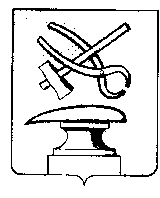 АДМИНИСТРАЦИЯ ГОРОДА КУЗНЕЦКА ПЕНЗЕНСКОЙ ОБЛАСТИПОСТАНОВЛЕНИЕот  ______________   №  ________________г. КузнецкО проведении городского конкурса «Лучший многоквартирный дом, самое благоустроенное индивидуальное домовладение на территории города Кузнецка»В целях реализации муниципальной программы города Кузнецка «Благоустройство территории, охрана, воспроизводство и использование природных ресурсов в городе Кузнецке Пензенской области», утвержденной постановлением администрации города Кузнецка Пензенской области от 13 ноября 2013 г. № 2297, в целях повышения активности населения города Кузнецка Пензенской области и повышения уровня благоустройства территории города Кузнецка, руководствуясь ст.28 Устава города Кузнецка Пензенской области,АДМИНИСТРАЦИЯ ГОРОДА КУЗНЕЦКА ПОСТАНОВЛЯЕТ:1. Утвердить Положение о городском конкурсе «Лучший многоквартирный дом, самое благоустроенное индивидуальное домовладение на территории города Кузнецка» согласно приложению N 1 к настоящему постановлению.2. Утвердить состав организационного комитета по проведению городского конкурса «Лучший многоквартирный дом, самое благоустроенное индивидуальное домовладение на территории города Кузнецка» согласно приложению N 2 к настоящему постановлению.3. Настоящее постановление подлежит официальному опубликованию.4. Настоящее постановление действует в части, не противоречащей решению Собрания представителей города Кузнецка о бюджете города Кузнецка на очередной финансовый год и плановый период.5. Настоящее постановление вступает в силу после его опубликования.6. Контроль за исполнением настоящего постановления возложить на первого заместителя главы администрации города Кузнецка Шабакаева Р.И.Глава администрации города Кузнецка                                  С.А. ЗлатогорскийПриложение № 1Утвержденопостановлением администрациигорода Кузнецкаот «____»____________ №_____ПОЛОЖЕНИЕО городском конкурсе «Лучший многоквартирный дом, самое благоустроенное индивидуальное домовладение на территории города Кузнецка»1. Общие положения1.1.  Настоящее Положение определяет цель, задачи, сроки проведения, состав участников и условия городского конкурса «Лучший многоквартирный дом, самое благоустроенное индивидуальное домовладение на территории города Кузнецка» (далее - Конкурс), основы его организации, критерии оценки.1.2. Конкурс проводится администрацией города Кузнецка Пензенской области в рамках муниципальной программы города Кузнецка «Благоустройство территории, охрана, воспроизводство и использование природных ресурсов в городе Кузнецке Пензенской области», утвержденной постановлением администрации города Кузнецка Пензенской области от 13 ноября 2013 г. N 2297.1.3. Основными целями Конкурса являются:- обеспечение чистоты, порядка и эстетической привлекательности дворовых территорий многоквартирных домов, территорий, прилегающих к индивидуальным домовладениям;- пропаганда ответственного отношения к среде обитания и опыта решений вопросов благоустройства через средства массовой информации;- повышение активности жителей города к осуществлению деятельности по повышению уровня содержания, благоустройства и озеленения принадлежащих (обслуживающих, закрепленных) им придомовых территорий, объектов благоустройства.2. Организация и условия проведения конкурса2.1. К участию в Конкурсе допускаются ТСЖ, ЖСК, Управляющие компании, а также собственники индивидуальных домовладений, находящиеся на территории города.2.2. Конкурс проводится по следующим номинациям:- «Лучший многоквартирный дом»;- «Самое благоустроенное индивидуальное домовладение».2.3. Организацию и проведение Конкурса осуществляет оргкомитет. Председателем оргкомитета является первый заместитель главы администрации. 2.3.1. Оргкомитет осуществляет следующие функции:- разрабатывает и реализует календарный план организации и проведения Конкурса;- обеспечивает информационное сопровождение Конкурса в средствах массовой информации города Кузнецка;- организует прием и регистрацию заявлений на участие в Конкурсе;- рассматривает представленные на Конкурс материалы, осуществляет проверку указанных в них сведений;- организует награждение победителей Конкурса.2.3.2. Оргкомитет обеспечивает соблюдение в своей работе следующих принципов:- создание равных условий для всех участников Конкурса;- обеспечение гласности при проведении Конкурса.2.3.3. Заседание оргкомитета правомочно, если на нем присутствует более половины от его состава, включая председателя и секретаря.2.3.4. Заседание оргкомитета принимает решение о победителях Конкурса по критериям оценки.2.3.5. Заседание оргкомитета оформляется протоколом. Протокол заседания подписывается всеми членами оргкомитета.2.4. Сроки и порядок проведения Конкурса:2.4.1. Конкурс проводится с 10.10.2022 по 31.10.2022.2.4.2. Конкурс проводится в 3 этапа:1 этап: с 10.10.2022 по 24.10.2022 - прием заявлений и иных материалов от участников Конкурса;2 этап: с 25.10.2022 по 28.10.2022 - оценка оргкомитетом заявок и иных материалов участников;3 этап: 31.10.2022 - награждение победителей Конкурса.2.5. Для участия в Конкурсе участниками представляются в администрацию города Кузнецка Пензенской области следующие материалы в печатном виде на бумажном носителе:- заявка на участие в Конкурсе (согласно приложению № 3 к настоящему Положению);- перечень работ, проведенных жителями по наведению порядка в МКД, подъезде, дворе, по благоустройству и озеленению;- фотографии дома (наличие не менее 15 цветных фото размером не меньше 10 x 15 см);- банковские реквизиты (для юридических лиц);- копия паспорта, копия ИНН, копия СНИЛС, банковские реквизиты, согласие на обработку персональных данных (для физических лиц).3. Подведение итогов конкурса3.1. Условия по определению победителей в номинации:3.1.1. «Лучший многоквартирный дом»3.1.2. «Самое благоустроенное индивидуальное домовладение»3.2. Победителями признаются участники Конкурса, набравшие наибольшее количество голосов по результатам общего голосования членов оргкомитета.3.3. Оргкомитет имеет право вносить предложения председателю оргкомитета об учреждении дополнительных номинаций Конкурса. Решение об учреждении дополнительных номинаций принимается членами оргкомитета открытым голосованием простым большинством голосов.4. Награждение победителей4.1. Для награждения победителей Конкурса формируется призовой фонд за счет средств, предусмотренных в рамках муниципальной программы города Кузнецка «Благоустройство территории, охрана, воспроизводство и использование природных ресурсов в городе Кузнецке Пензенской области», утвержденной постановлением администрации города Кузнецка Пензенской области от 13 ноября 2013 г. N 2297.4.2. Победители в номинации «Лучший многоквартирный дом» получают дипломы 1-й (I место), 2-й (II место), 3-й (III место) степени с вручением денежных премий (грантов): I место – 40000,0 рублей, II место – 20000,0 рублей, III место – 10000 рублей.4.3. Победители в номинации «Самое благоустроенное индивидуальное домовладение» получают дипломы 1-й (I место), 2-й (II место), 3-й (III место) степени с вручением денежных премий: I место – 15000,0 рублей, II место – 10000,0 рублей, III место - 5000 рублей.4.4. Награждение победителей Конкурса производится председателем оргкомитета в присутствии его членов в торжественной обстановке в администрации города Кузнецка Пензенской области.5. Договор о предоставлении премии (гранта), отчетность5.1. Администрация города Кузнецка в течение 10 рабочих дней с момента подведения итогов конкурса заключает с победителями конкурса (юридическими лицами) Договор о предоставлении премии (гранта) по форме, утвержденной настоящим Положением (приложение № 1).5.2.  Договор, заключенный между администрацией города Кузнецка и получателем премии (гранта), является документом, определяющим обязательства и ответственность сторон по распоряжению средствами премии (гранта).5.3. Получатель премии (гранта) представляет в администрацию города Кузнецка отчет о произведенных затратах по форме согласно приложению № 2 к настоящему Положению.5.4. Срок предоставления отчета – в течение 15 рабочих дней с момента окончания срока реализации, предусмотренного договором.5.5. К отчету прилагаются копии документов, подтверждающих расходы в рамках реализации премии (гранта).6. Порядок выплаты премии администрации города Кузнецка6.1. Премия (грант) администрации города Кузнецка выплачивается победителям в номинациях «Лучший многоквартирный дом», «Самое благоустроенное индивидуальное домовладение».6.2. Выплата премии (гранта) администрации города Кузнецка назначается постановлением администрации города Кузнецка.6.3. Постановление администрации города Кузнецка, указанное в п. 5.2, направляется победителю городского конкурса в течение 10 дней со дня принятия.6.4. Выплата премии (гранта) администрации города Кузнецка производится путем перечисления на счет, открытый в кредитной организации.6.5. Для юридических лиц средства премии (гранта) носят целевой характер  и используются получателями премии (гранта) исключительно на:- приобретение хозяйственного инвентаря;- приобретение малых архитектурных форм с последующей установкой их на придомовой территории;- благоустройство придомовой территории;- озеленение придомовой территории.6.6. Физическим лицам премия перечисляется на счет, открытый в кредитной организации, за вычетом НДФЛ.6.7. Информация о победителях конкурса размещается в информационно-телекоммуникационной сети Интернет на официальном сайте администрации города Кузнецка Пензенской области, расположенном по адресу: http://www.gorodkuzneck.ru/.Приложение N 1к Положениюо городском конкурсе«Лучший многоквартирный дом,самое благоустроенное индивидуальное домовладениена территории города Кузнецка»ДОГОВОР о предоставлении премии (гранта) победителю Конкурса в номинации «Лучший многоквартирный дом»г. Кузнецк                                                                                               «____» ___________ 2022 г.Администрация города Кузнецка, именуемая в дальнейшем «Грантодатель», в лице Главы администрации города Кузнецка Златогорского Сергея Александровича, действующего на основании Устава города Кузнецка Пензенской области, с одной стороны и ____________________, именуемое в дальнейшем «Грантополучатель», в лице ____________________________, действующего на основании __________________________ с другой стороны,  в соответствии с протоколом заседания Организационного комитета по проведению городского конкурса «Лучший многоквартирный дом, самое благоустроенное индивидуальное домовладение на территории города Кузнецка» от «____»___________2022, заключили настоящий договор о нижеследующем:1. Предмет договора1.1. Предметом настоящего договора является предоставление «Грантодателем» «Грантополучателю» денежных средств (далее – Грант) на _________________________ на территории многоквартирного жилого дома № ____ по ул. ________________ города Кузнецка (далее – Проект) в соответствии c календарным планом работ согласно приложению к настоящему договору, в рамках муниципальной программы «Благоустройство территории, охрана, воспроизводство и использование природных ресурсов в городе Кузнецке Пензенской области» в пределах бюджетных ассигнований, предусмотренных в бюджете города Кузнецка на 2022 год и плановый период 2023 и 2024 гг.Источник финансирования – бюджет города Кузнецка Пензенской области.КБК – 901050306101601108132450001.1.2. Размер Гранта составляет ____________ (сумма прописью) рублей ____ копеек.1.3. Предоставляемый Грант имеет строго целевое назначение и не может быть использован в целях, не предусмотренных пунктом 1.1 договора.  2. Условия предоставления и  использования Гранта2.1. Грант предоставляется путем перечисления денежных средств на расчетный счет Грантополучателя, открытый в кредитной организации.2.2. Денежные средства перечисляются Грантополучателю в течение 10 рабочих дней после реализации Грантополучателем мероприятий, предусмотренных приложением к настоящему договору.     2.3. Грантополучатель вправе осуществлять следующие расходы за счет средств Гранта на реализацию Проекта:- приобретение хозяйственного инвентаря;- приобретение малых архитектурных форм с последующей установкой их на придомовой территории;- благоустройство придомовой территории;- озеленение придомовой территории. 2.4. Срок использования Гранта – 2022 год.3. Права и обязанности сторон 3.1. «Грантодатель» обязан: 3.1.1. Предоставить бюджетные средства путем перечисления на расчётный счёт «Грантополучателя» в соответствии с настоящим договором.3.2. «Грантодатель» вправе:3.2.1. Осуществлять контроль за целевым  использованием предоставленного Гранта. Осуществлять проверку соблюдения условий, целей и порядка предоставления и использования Гранта. 3.2.2. Приостановить выплату Гранта в  случае выявления нецелевого использования полученных «Грантополучателем» средств, не предоставления, или предоставления «Грантополучателем» недостоверной информации, а так же нарушения иных условий настоящего договора. 3.3. «Грантополучатель» обязан: 3.3.1. Неукоснительно соблюдать условия настоящего договора.3.3.2. Использовать полученные средства строго на цели, предусмотренные пунктом 1.1 настоящего договора.3.3.3. Предоставлять по первому требованию  «Грантодателя» информацию и  документы, в том числе первичную документацию, касающиеся реализации Проекта, получения и использования предоставленного Гранта.3.3.4.  Представить в течение 15 рабочих дней с момента окончания срока реализации Проекта «Грантополучателю»  отчет о произведенных затратах по форме согласно приложению № 2 к  Положению.К отчету прилагаются копии документов, подтверждающих расходы, связанные с реализацией Проекта.3.3.5. Не использовать Грант в целях извлечения прибыли.3.3.6. Возвратить «Грантодателю» полученный Грант в соответствии с условиями настоящего договора. 3.3.7. Согласовать новые условия договора или заключить соглашение о расторжении договора при недостижении согласия по новым условиям, в случае уменьшения Грантодателю ранее доведенных лимитов бюджетных обязательств, указанных в п.1.2. настоящего договора, приводящего к невозможности предоставления гранта в размере, определенном в договоре.3.3.8. Обеспечить согласие лиц, являющихся поставщиками (подрядчиками, исполнителями) по договорам, заключенным в целях исполнения обязательств по настоящему Договору, на осуществление Грантодателем и органами муниципального финансового контроля проверок соблюдения ими условий, целей и порядка предоставления гранта.4. Порядок возврата средств бюджета города Кузнецка4.1. При выявлении нецелевого использования бюджетных средств Гранта и в случае нарушения условий предоставления Гранта, установленных настоящим договором, средства Гранта подлежат возврату в бюджет города Кузнецка течение 30 дней со дня получения уведомления о возврате.4.2. В случае выявления фактов недостоверности предоставленной грантополучателем информации, повлекшей необоснованное предоставление Гранта, бюджетные средства в течение 30 дней подлежат возврату в бюджет города Кузнецка со дня получения уведомления о возврате.4.3. В случае невозврата добровольно сумма, израсходованная с нарушением условий предоставления Гранта, установленных настоящим договором, подлежит возврату в бюджет города Кузнецка в соответствии с действующим законодательством.5. Ответственность сторон5.1. Стороны несут ответственность за неисполнение или ненадлежащее исполнение своих обязательств по настоящему договору в соответствии с действующим законодательством.5.2. «Грантополучатель» несет ответственность за целевое использование субсидии и за достоверность предоставляемых «Грантодателю» документов.6. Заключительные положения	6.1. Во всём, что не предусмотрено настоящим  договором стороны  руководствуются действующим законодательством РФ, законами и иными правовыми актами Пензенской области, муниципальными правовыми актами города Кузнецка.	6.2. «Грантополучатель» согласен на осуществление администрацией города Кузнецка, управлением финансов города Кузнецка проверок соблюдения условий, целей и порядка предоставления  Гранта.Проверка соблюдения условий, целей и порядка предоставления Гранта осуществляется администрацией города Кузнецка и управлением финансов города Кузнецка в порядке, определенном администрацией города Кузнецка, иными муниципальными правовыми актами города Кузнецка.	6.3. Все споры и разногласия, которые могут возникнуть в связи с исполнением настоящего договора, будут разрешаться путем переговоров между сторонами.	6.4. В случае если споры не будут урегулированы путем переговоров между сторонами, они подлежат разрешению в судебном порядке в соответствии с действующим законодательством.         6.5. «Грантополучатель» не вправе передавать свои права кредитора третьим лицам без согласия «Грантодателя».         6.6. C целью информирования общественности «Грантодатель» вправе без согласования c «Грантополучателем» осуществлять публикации и выпускать иные информационные материалы o ходе осуществления проекта «Грантополучателем» на основании представленных им отчетов.         6.7. Настоящий договор вступает в силу с момента подписания сторонами, и действует до исполнения сторонами принятых обязательств.          6.8. Настоящий договор составлен в двух экземплярах, имеющих равную юридическую силу по одному экземпляру для каждой из сторон.7. Местонахождение и реквизиты Сторон.        Грантодатель                                                                          ГрантополучательПриложение к договору o  предоставлении премии (гранта) победителю Конкурса в номинации «Лучший многоквартирный дом» от «____» __________ 2022 г.КАЛЕНДАРНЫЙ ПЛАНреализации проекта многоквартирного жилого дома №_____ по ул. __________________ города КузнецкаГрантодатель                                                                          ГрантополучательПриложение N 2к Положениюо городском конкурсе«Лучший многоквартирный дом,самое благоустроенное индивидуальное домовладениена территории города Кузнецка»Форма отчета ГрантополучателяПриложение N 3к Положениюо городском конкурсе«Лучший многоквартирный дом,самое благоустроенное индивидуальное домовладениена территории города Кузнецка»В оргкомитет города Кузнецкапо проведению городскогоконкурса «Лучший многоквартирный дом, самое благоустроенное индивидуальное домовладение на территории города Кузнецка»                                            _______________________________                                            _______________________________                                            _______________________________                                            _______________________________                                  (Ф.И.О., адрес места жительства, телефон)Заявление    Прошу  зарегистрировать  меня  в  качестве  участника  конкурса «Лучшиймногоквартирный  дом,  самое благоустроенное индивидуальное домовладение на территории города Кузнецка» в номинации ______________________________________________________________Приложение: материалы на _________ листах.ПодписьДатаПриложение N 2Утвержденпостановлениемадминистрации города Кузнецкаот «____» ________ 20__ г. N _____СОСТАВОрганизационного комитета по проведению городского конкурса «Лучший многоквартирный дом, самое благоустроенное индивидуальное домовладение на территории города Кузнецка»Председатель:- Шабакаев Р.И. - первый заместитель главы администрации города Кузнецка - председатель организационного комитета.Секретарь организационного комитета:- Каравайкина К.А. - главный специалист отдела городского хозяйства администрации города Кузнецка.Члены организационного комитета:- Бабушкина Н.А. - руководитель пресс-службы администрации города Кузнецка;- Абрамова Л.Н. - начальник отдела архитектуры и градостроительства администрации города Кузнецка;- Костюньков Е.В. – и.о. начальника отдела городского хозяйства администрации города Кузнецка;- Бахтуева Е.Н. - начальник отдела экономики, развития предпринимательства и потребительского рынка администрации города Кузнецка;- Белова Н.И. - начальник юридического отдела администрации города Кузнецка;- Нуштаева Е.Н. - корреспондент АНО "Любимая газета" (по согласованию);- Талаев С.И. - депутат Собрания представителей города Кузнецка (по согласованию);- Трошин В.Е. - депутат Собрания представителей города Кузнецка (по согласованию);- Шувалов В.П. - председатель Общественного экологического совета при главе администрации города Кузнецка" (по согласованию).Nп/пКритерий оценкиБалл1.содержание в исправном состоянии и своевременных ремонт фасадов домов, ограждений, входных дверей, балконов (лоджий, мансард), водосточных труб0  1  2  3  4  52.состояние подъездов0  1  2  3  4  53.наличие домовых номерных знаков54.установка домофонов, кодовых замков55.озеленение территории, разбивка цветников, скверов0  1  2  3  4  56.декоративные приемы оформления фрагментов планировки земельных участков (садовая скульптура, ограждение композиции зеленых насаждений, установка малых архитектурных форм)0  1  2  3  4  57.содержание детских игровых, спортивных площадок, площадок отдыха с малыми архитектурными формами0  1  2  3  4  58.санитарное содержание территории домовладения0  1  2  3  4  59.содержание контейнерных площадок, состояние контейнеров для сбора твердых коммунальных отходов0  1  2  3  4  510.устройство и содержание автостоянок0  1  2  3  4  511.наличие асфальтового покрытия дворовой территории, тротуаров0  1  2  3  4  512.платежная дисциплина0  1  2  3  4  513.запитка уличного освещения от вводно-распределительного устройства многоквартирного дома5Nп/пКритерии оценкиБалл1.содержание в исправном состоянии и своевременный ремонт фасадов домов, ограждений, входных дверей, водосточных труб, палисадников, номерных знаков домов0  1  2  3  4  52.озеленение прилегающей к домовладению территории, разбивка цветников0  1  2  3  4  53.санитарное содержание территории домовладения0  1  2  3  4  54.отсутствие складированных строительных материалов55.наличие соглашения о закреплении прилегающей территории за физическим лицом5МероприятиеСроки Договор между администрацией города Кузнецка и грантополучателем о предоставлении премии (гранта)Договор между администрацией города Кузнецка и грантополучателем о предоставлении премии (гранта)Договор между администрацией города Кузнецка и грантополучателем о предоставлении премии (гранта)Договор между администрацией города Кузнецка и грантополучателем о предоставлении премии (гранта)Договор между администрацией города Кузнецка и грантополучателем о предоставлении премии (гранта)Дата заключения договораДата заключения договораДата заключения договораДата заключения договораНомер договораНомер договораНомер договораНомер договораИнформация о грантополучателеИнформация о грантополучателеИнформация о грантополучателеИнформация о грантополучателеИнформация о грантополучателеПолное наименованиеПолное наименованиеПолное наименованиеПолное наименованиеОГРН/ИНН/КППОГРН/ИНН/КППОГРН/ИНН/КППОГРН/ИНН/КППАдрес (почтовый/юридический)Адрес (почтовый/юридический)Адрес (почтовый/юридический)Адрес (почтовый/юридический)Адрес сайта в сети Интернет (если имеется)Адрес сайта в сети Интернет (если имеется)Адрес сайта в сети Интернет (если имеется)Адрес сайта в сети Интернет (если имеется)Адрес электронной почты (если имеется)Адрес электронной почты (если имеется)Адрес электронной почты (если имеется)Адрес электронной почты (если имеется)Телефон/факсТелефон/факсТелефон/факсТелефон/факсРазмер фактически полученного грантаРазмер фактически полученного грантаРазмер фактически полученного грантаРазмер фактически полученного грантаДата получения Муниципального грантаДата получения Муниципального грантаДата получения Муниципального грантаДата получения Муниципального грантаОстаток Муниципального гранта на дату завершения реализации проектаОстаток Муниципального гранта на дату завершения реализации проектаОстаток Муниципального гранта на дату завершения реализации проектаОстаток Муниципального гранта на дату завершения реализации проектаОбщий объем расходов, источником финансового обеспечения которых являются средства гранта (руб.)Общий объем расходов, источником финансового обеспечения которых являются средства гранта (руб.)Общий объем расходов, источником финансового обеспечения которых являются средства гранта (руб.)Общий объем расходов, источником финансового обеспечения которых являются средства гранта (руб.)Реестр расходов, источником финансового обеспечения которых являются средства грантаРеестр расходов, источником финансового обеспечения которых являются средства грантаРеестр расходов, источником финансового обеспечения которых являются средства грантаРеестр расходов, источником финансового обеспечения которых являются средства грантаРеестр расходов, источником финансового обеспечения которых являются средства грантаНаименование расходаДата расходаСумма (руб.)Документы, подтверждающие осуществление расходов (наименование и реквизиты документов, подтверждающих расходы, источником финансового обеспечения которых являются средства гранта). К отчету прилагаются копии документов, подтверждающих расходы, связанные с реализацией Проекта Документы, подтверждающие осуществление расходов (наименование и реквизиты документов, подтверждающих расходы, источником финансового обеспечения которых являются средства гранта). К отчету прилагаются копии документов, подтверждающих расходы, связанные с реализацией Проекта Итого:Итого: